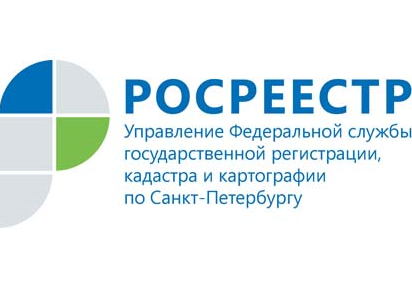 Анонс Как зарегистрировать право собственности на недвижимость в электронном видеУправление Росреестра по Санкт-Петербургу проведет горячую телефонную линию по вопросам электронной регистрации права собственности на недвижимое имущество. 31 августа 2021 года с 10.00 до 12.00 часов по телефону 400-04-50  на вопросы ответит начальник отдела государственной регистрации недвижимости Управления Росреестра по Санкт-Петербургу – Паньшина Елена Анатольевна.Материал подготовлен Управлением Росреестра по Санкт-Петербургу:8 (812) 654-64-30pr@gbr.ru, 78press_rosreestr@mail.ru